Los derechos humanos son aquellas libertades, facultades, instituciones o reivindicaciones relativas a bienes primarios o básicos1 que incluyen a toda persona, por el simple hecho de su condición humana, para la garantía de una vida digna, sin distinción alguna de etnia, color, sexo,idioma, religión, opinión política o de cualquier otra índole, origen nacional o social, posición económica, nacimPor definición, el concepto de derechos humanos es universal (para todos los seres humanos) e igualitario, así como incompatible con los sistemas basados en la superioridad de una casta, raziento o cualquier otra condPor definición, el concepto de derechos humanos es universal (para todos los seres humanos) e igualitario, así como incompatible con los sistemas basados en la superioridad de una casta, razición.2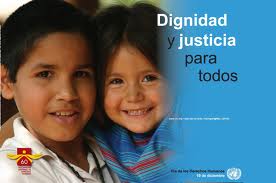 